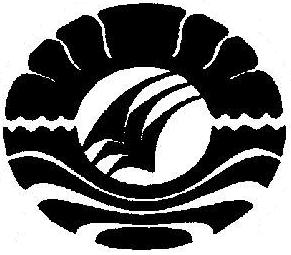 SKRIPSIPENGARUH SUPERVISI  PENGAJARAN KEPALA SEKOLAH TERHADAP  KINERJA GURU DI SMA NEGERI 1 LABAKKANG KABUPATEN PANGKEPOleh:AMELIA NUR ASHARIJURUSAN ADMINISTRASI PENDIDIKANFAKULTAS ILMU PENDIDIKANUNIVERSITAS NEGERI MAKASSAR2015